                                                                                ПРОЕКТ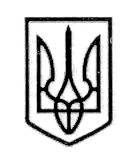 УКРАЇНАСТОРОЖИНЕЦЬКА МІСЬКА РАДАСТОРОЖИНЕЦЬКОГО РАЙОНУЧЕРНІВЕЦЬКОЇ ОБЛАСТІХХХVІІІ сесія  VІІ скликанняР  І  Ш  Е  Н  Н  Я    №        - 38/201906 грудня 2019  року                                                                          м. СторожинецьПро припинення членства в Асоціації органів місцевого самоврядування«Єврорегіон Карпати Україна» У зв’язку із ініціюванням створення Асоціації органів місцевого самоврядування “Єврорегіон Карпати Україна – Карпатська агенція регіонального розвитку”, керуючись Законом України „Про місцеве самоврядування в Україні”,	міська рада вирішила:1. Припинити членство в Асоціації органів місцевого самоврядування “Єврорегіон Карпати Україна” з 01 січня 2020 року.2. Контроль за виконанням рішення покласти на першого заступника міського голови Брижака П.М. та постійну комісію з питань та постійну комісію міської ради з питань фінансів, соціально-економічного розвитку, планування, бюджету (С. Войцицький).                            Сторожинецький міський голова                                  Микола КАРЛІЙЧУКВиконавець:Начальник відділу економічного розвитку, торгівлі, інвестицій та державних закупівель                                                              Д.О.БойчукПогоджено:Секретар міської ради                                                                   І.Г.МатейчукПерший заступник міського голови                                            П.М.БрижакНачальник відділу організаційноїта кадрової роботи                                                                         А.Г.ПобіжанНачальник юридичного відділу                                                    А.В.СирбуГолова постійної комісії міської радиз питань фінансів та планування      соціально-економічного розвитку                                              С.Л. Войцицький